湖州市南浔区中医院迁建项目建设单位：湖州市南浔区中医院施工单位：中国二十冶集团有限公司  建筑施工总承包特级资质设计单位：杭州千城建筑设计集团股份有限公司   建筑工程甲级资质监理单位：浙江东南建设管理有限公司 工程监理综合资质勘察单位：浙江省浙南综合工程勘察测绘院有限公司  工程勘察综合类甲级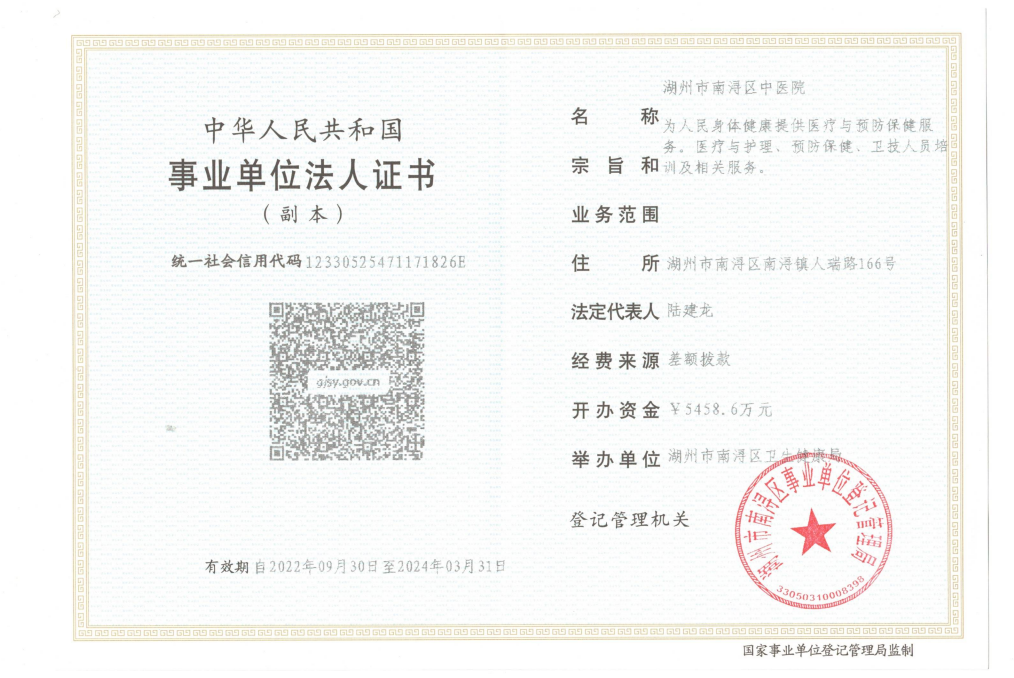 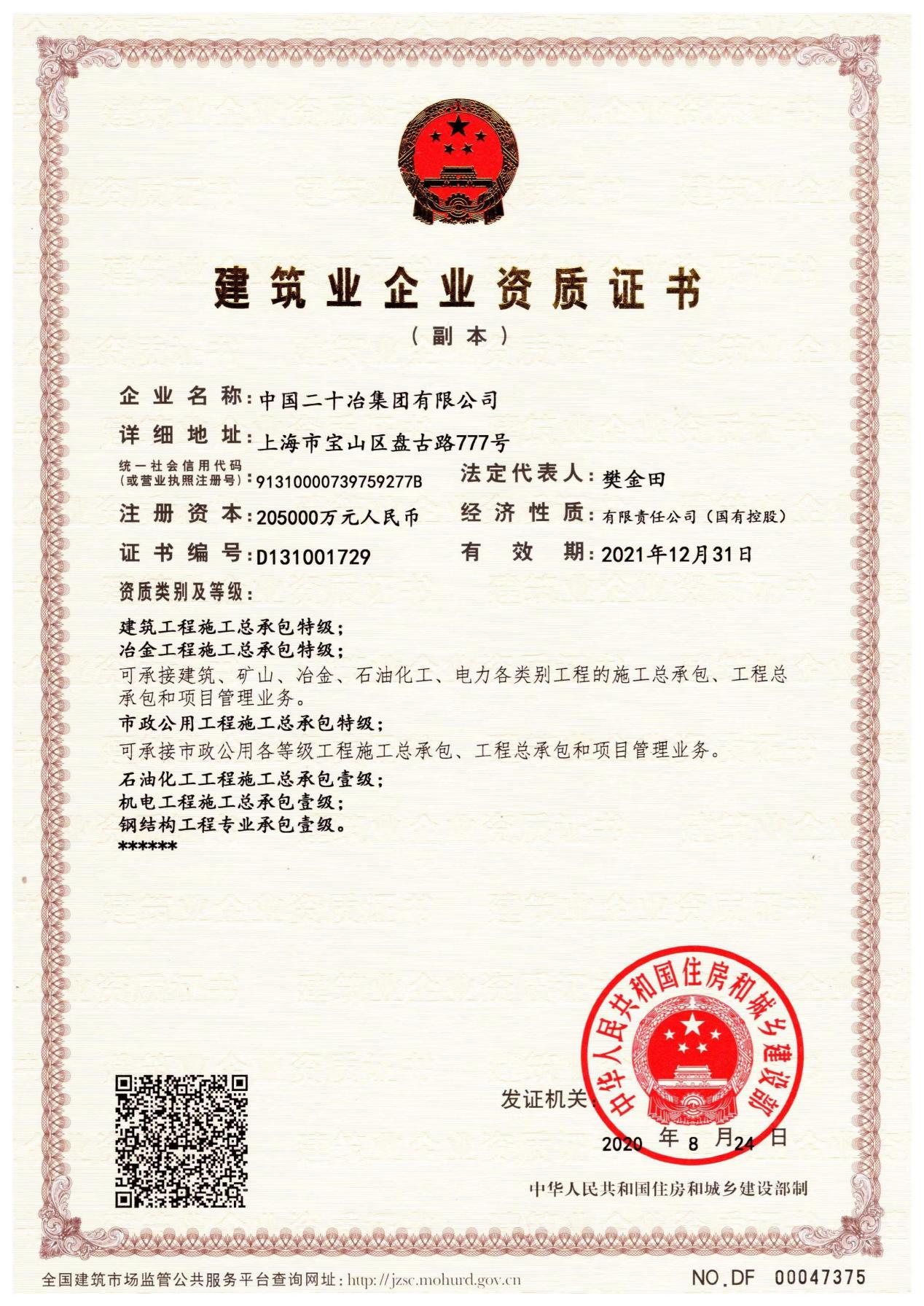 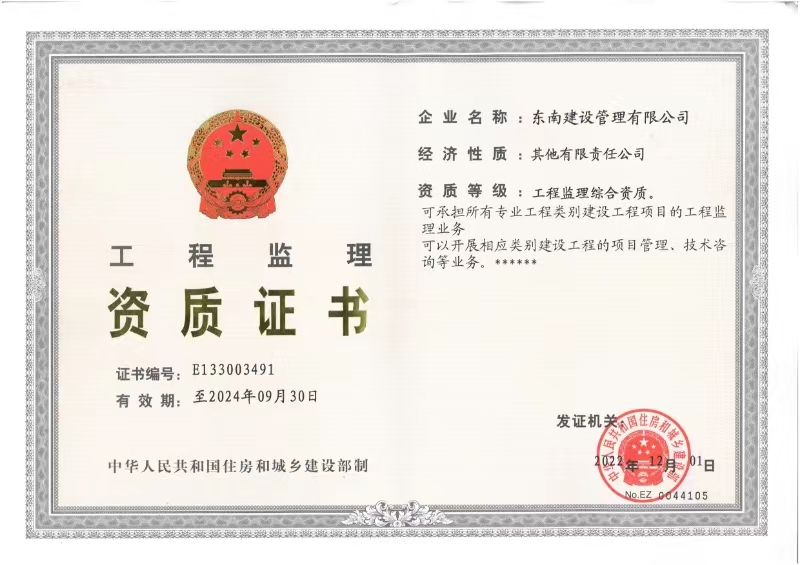 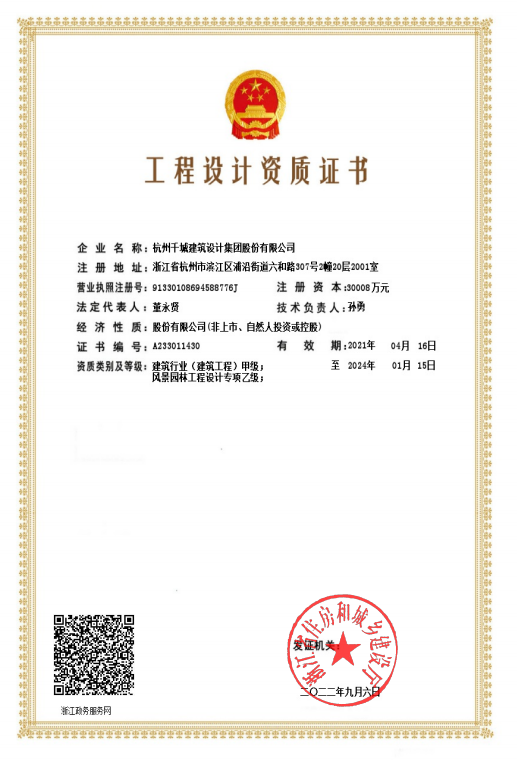 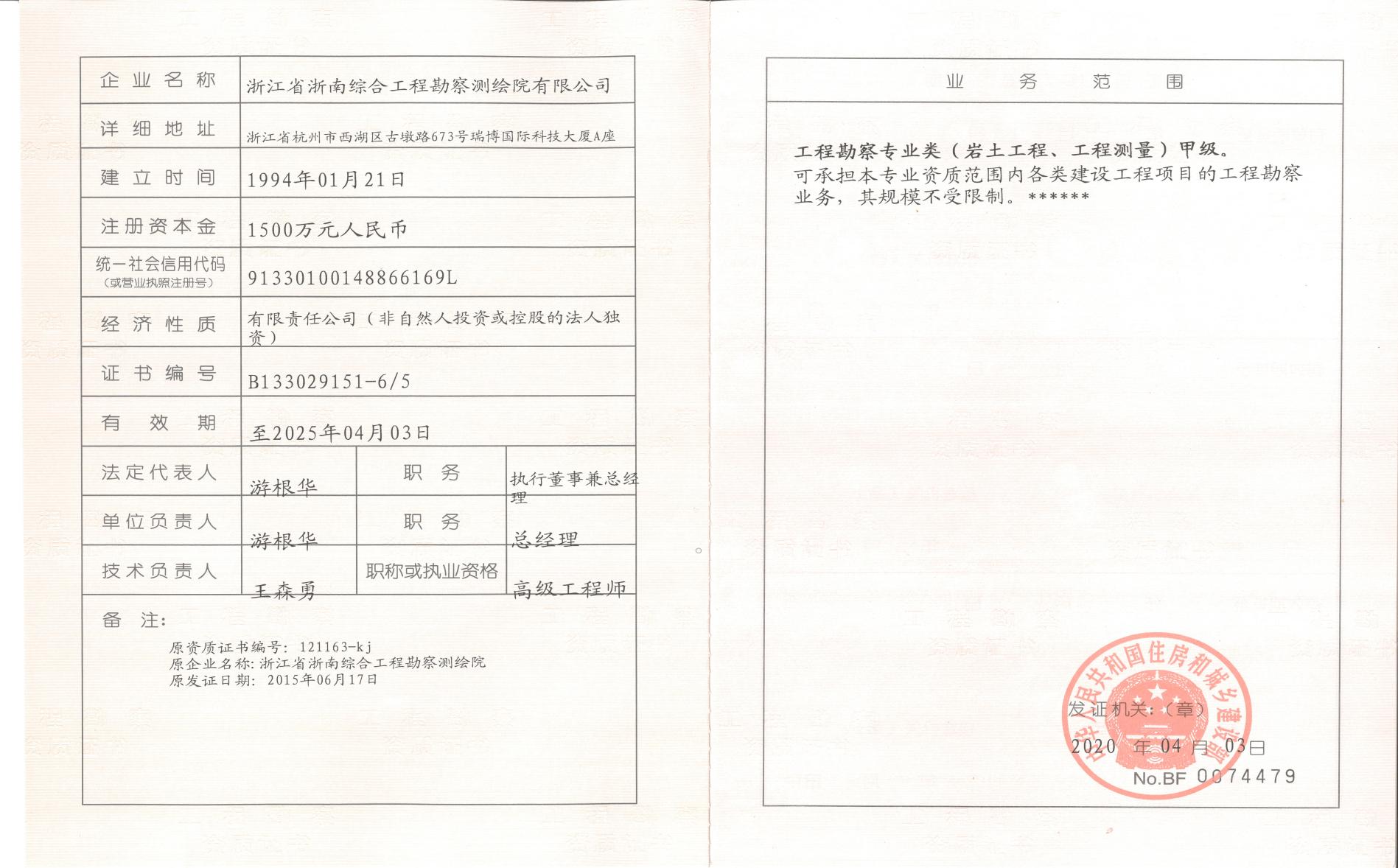 